Publicado en Barcelona el 13/10/2020 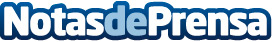 Con el Sistema S.I.C., Jose Piquer revela todos los secretos para llegar con éxito al cierre de una venta El experto en ventas es uno de los doce autores del libro 'Sistema SIC de ventas', cuyo lanzamiento prepara Lioc Editorial, y en el que varios profesionales y empresarios de distintos sectores cuentan cómo este sistema de ventas ha aumentado de manera exponencial el volumen de sus proyectosDatos de contacto:Alex MedianoLioc Editorial673034885Nota de prensa publicada en: https://www.notasdeprensa.es/con-el-sistema-s-i-c-jose-piquer-revela-todos Categorias: Nacional Comunicación Marketing Sociedad Emprendedores E-Commerce Recursos humanos http://www.notasdeprensa.es